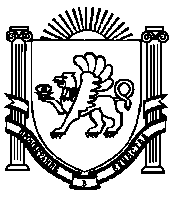 АДМИНИСТРАЦИЯЕМЕЛЬЯНОВСКОГО СЕЛЬСКОГО ПОСЕЛЕНИЯНИЖНЕГОРСКОГО РАЙОНАРЕСПУБЛИКИ КРЫМПОСТАНОВЛЕНИЕ № 11110 сентября 2021 года						с. ЕмельяновкаОб установлении размера платы за содержание и ремонт общего имущества многоквартирных домов, собственники которых не приняли решение о выборе способа управления многоквартирным домом, и для собственников помещений в многоквартирном доме, которые на общем собрании не приняли решение об установлении размера платы за содержание и ремонт общего имущества, а также размер платы за содержание и ремонт общего имущества для проведения открытого конкурса по отбору управляющей организации для управления многоквартирным домом	В соответствии с Жилищным кодексом Российской Федерации, Федеральным Законом от 06 октября 2003 года №131-ФЗ «Об общих принципах организации местного самоуправления в Российской Федерации», и в целях обеспечения благоприятных и безопасных условий проживания граждан, надлежащего содержания общего имущества в многоквартирных домах, администрация Емельяновского сельского поселения Нижнегорского района Республики Крым ПОСТАНОВЛЯЕТ:	1. Установить для многоквартирных домов, расположенных на территории Емельяновского сельского поселения Нижнегорского района Республики Крым размер платы за содержание и ремонт общего имущества многоквартирных домов, собственники которых не приняли решение о выборе способа управления многоквартирным домом, и для собственников помещений в многоквартирном доме, которые на общем собрании не приняли решение об установлении размера платы за содержание и ремонт общего имущества, а также размер платы за содержание и ремонт общего имущества для проведения открытого конкурса по отбору управляющей организации для управления многоквартирным домом в размере 21 руб. 16 коп. за 1 кв. м., с учетом НДС.3. Услуги и работы, не входящие в перечень обязательных услуг и работ, для расчета размера платы за содержание и ремонт общего имущества многоквартирного дома предоставляются дополнительно, в строгом соответствии с требованиями норм и правил, определенных действующим законодательством, на основании решения общего собрания собственников многоквартирного дома.4. Обнародовать настоящее постановление на информационном стенде Емельяновского сельского совета Нижнегорского района Республики Крым по адресу: Нижнегорский район, с. Емельяновка, ул. Центральная, 134, а также на официальном сайте в сети «Интернет» (http://emel-sovet.ru/).5. Контроль за исполнением настоящего постановления оставляю за собой.6. Настоящее постановление вступает в силу после его официального опубликования (обнародования).Председатель Емельяновского сельского совета- глава администрации Емельяновского сельского поселения					Л.В.Цапенко Приложение к постановлению администрации Емельяновского сельского поселения Нижнегорского района Республики Крым от 10 сентября 2021 года № 111 Стоимость услуг по содержанию и ремонту общедомового имущества  МКДпо статьям затрат согласно перечня услугУслуги, предоставляемые по договорам со сторонними организациями  Приложение № 1 Расчёт Стоимость услуги «Содержание придомовой территории»за 1 м. кв. площади помещенийПлощадь помещений:1261,2 кв. м.№ п/пНаименование статьи затратСтоимость 1 м.кв общей площадиСодержание придомовой территории21,16Всего: 21,16Сан. обработка подвального помещения (дератизация и дезинфекция)0,3№ п/пНаименованиеКол-во (чел)Оклад в месяц (руб)Итого1Расход на заработную плату:Дворник 115 350,0015 350,00Итого зарплата15 350,002Резерв отпусков 9,1%1 396,85Итого зарплата с учетом резерва отпуска16 746,853Налог на зарплату 30,2%5 057,554Производственные расхода 10%1 674,695Потребность материалов 1 000,00Всего расходы24 479,096Стоимость услуги на 1 м. кв. жилой площади19,417Рентабельность 5%0,978УСН 4%0,789Стоимость услуги на 1 м. кв. площади жилых помещений с учетом рентабельность и УСН21,16